VERY GRATEFUL THANKS TO:Sussex C.A. Open 25 Mile Time Trial – Monday 28th August 2017 – Course G25/49Promoted for and on behalf of Cycling Time Trials under their rules and regulationsEvent Secretary: Robin Johnson, 7 Gorselands, Billingshurst, West Sussex    RH14 9TT   (01403 783368)Email: mr_rjohnson@outlook.comOverall ResultHUB GEARS		      DNS        no. 2STANDARD 25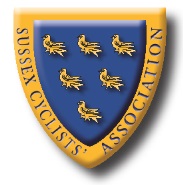 www.sussexca.org.ukSussex Cyclists’ AssociationESTABLISHED 1921Open 25 miles Time Trial Monday 28thAugust 2017Course G.25/49Qualifying event for S.C.A. B.A.R. and S.C.A. SPOCOQualifying event for S.C.A. B.A.R. and S.C.A. SPOCOQualifying event for S.C.A. B.A.R. and S.C.A. SPOCOPromoted for and on behalf of Cycling Time Trials under their rules and regulationsEvent Secretary: Robin Johnson, 7 Gorselands, Billingshurst, West Sussex    RH14 9TT   (01403 783368)Email: mr_rjohnson@outlook.comEmail: mr_rjohnson@outlook.comEmail: mr_rjohnson@outlook.comPrize WinnersPosRiderClubTimePrizeFastest Overall1stPat WrightPaceline RT0:54:30£20 + Champagne, value £252ndHoward BayleyBlazing Saddles0:56:52£10 + Wine, value £53rdJeremy PontingVC Godalming + Haslemere0:57:41£6 + Wine, value £54thDavid ShepherdGS Stella0:59:57Wine, value £5Fastest LadyLisa DavisLewes Wanderers CC1:04:55Wine, value £5Veteran aged 40-44Howard BayleyBlazing Saddles0:56:52Wine, value £5Veteran aged 45-49Jeremy PontingVC Godalming + Haslemere0:57:41Wine, value £5Veteran aged 50-54Kevin PlummerSouth Downs Bikes1:01:20Wine, value £5Veteran aged 55-59David ShepherdGS Stella0:59:57Wine, value £5Veteran aged 60-64Michael DeenRedmon CC1:03:08Wine, value £5Veteran aged 65-69John McGlashanRedmon CC1:08:53Wine, value £5Veteran aged 75-79Ben FieldenGS Stella1:11:41Wine, value £5Fastest Team of 3David ShepherdGS Stella0:59:57Wine, value £5Tony ReevesGS Stella1:01:13Wine, value £5Ben FieldenGS Stella1:11:41Wine, value £5Total Team Time3:12:51Fastest Hub Gear1st David EcclesRedmon CC1:13:54£10 + Wine, value £52ndJohn HowellsCorinium Cycle Club1:26:55£6 + Wine, value £5Timekeeper (start)Lesley DoningtonClarence WheelersTimekeeper (finish)Mick IronsWorthing Excelsior CCPush Off Ray SmithBrighton Mitre CCMarshal (Kirdford)Rhiannon DaviesBrighton Mitre CCMarshal (Skiff Lane)Pete + Ann ScarsbrookVC EtoileMarshal (Plaistow)Ken PhillipsMorden CRCCateringFiona McKeeNET Patient FoundationResults BoardLesley DoningtonClarence WheelersRecorderBob DoningtonClarence WheelersPosNameClubActual
Time1David EcclesRedmon CC01:13:542John HowellsCorinium Cycle Club01:26:553Richard HoskinRedmon CC01:43:12PosNameClubActual
Time1Pat WrightPaceline RT00:54:302Howard BayleyBlazing Saddles00:56:523Jeremy PontingVC Godalming + Haslemere00:57:414David ShepherdGS Stella00:59:575Krzysiek LachorClapham Chasers01:01:126Tony ReevesGS Stella01:01:137Kevin PlummerSouth Downs Bikes01;01:208James GowardFour4th01:01:429Adrian BlackerNorwood Paragon CC01:02:2610David WaltersVC Godalming + Haslemere01:03:0311Michael DeenRedmon CC01:03:0812Stephen MorganTooting BC01:03:0913Alexander SelfHorsham C01:04:4714Lisa DavisLewes Wanderers CC01:04:5515Tim HolmesV.T.T.A. (Surrey/Sussex)01:06:1516Jonathan ThomasEpsom CC01:06:5217John McGlashanRedmon CC01:08:5318Peter OwenNorwood Paragon CC01:10:1419Ben FieldenGS Stella01:11:4120Andrew GreenOld Portlians CC01:12:5321Peter DaviesBrighton Mitre CC01:13:3222Ali WaltersVC Godalming + Haslemere01:17:2623Robin JohnsonBrighton Mitre CC01:18:5024James FoleyWillesden CC 01:21:23* * includes 4:29 late start.25Chris BrewerRedmon CC01:26:49DNSNos. 9, 11, 13, 19, 22,30Congratulations to all riders and prizewinners – please return in 2018……………………………………….It is noticeable that most riders were 2 minutes quicker last year when it was cooler.Congratulations to Pat Wright on a new course record; Lisa Davis was just 1 second outside the ladies’ course record. Next year………….